Funkcje Systemu Cloud Academy - co warto o nich wiedzieć?innowacyjny system zarządzania, używany przez nasz Uniwersytet Wirtualnej Edukacji to nowoczesna platforma o szerokim zastosowaniu, zaprojektowana przez Centrum Badań i Programowania WSB-NLU. Jakie są najważniejsze funkcje Systemu Cloud Academy i co warto o nim wiedzieć? Sprawdź!Funkcje Systemu Cloud AcademyPlatforma, która umożliwia działanie Uniwersytetu Wirtualnej Edukacji to innowacyjne rozwiązanie, wyróżniające się komfortem użytkowania i intuicyjnością. Wykorzystywana jest do zarządzania uczelniami online, a także realizowania innych wirtualnych form kształcenia. Jakie funkcje Systemu Cloud Academy decydują o jego użyteczności? Wyjaśniamy krok po kroku.Charakterystyka Cloud AcademyNowatorki system edukacji online wymaga dostosowanych narzędzi, dzięki którym proces ten jest efektywny i wygodny zarówno dla osób uczących, jak i studentów. System Cloud Academy wyróżnia się zestawem cech, dzięki któremu rewelacyjnie sprawdza się on w tej roli. Wymienić należy nowoczesność i nowatorską architekturę systemu, jej kompleksowość, funkcjonalność, zintegrowanie z innymi systemami, a także spójny graficznie projekt zwany Material Design. Dzieli się na strefę studenta i wykładowcy, przy czym każda z nich dostosowana jest pod zestaw zadań, jakim ma służyć.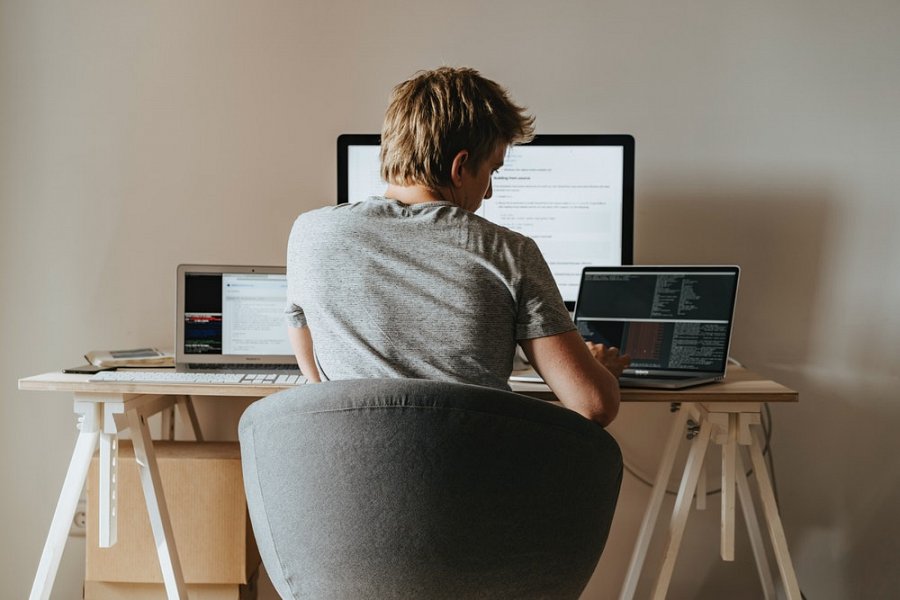 Najważniejsze funkcje Systemu Cloud AcademyPlatforma Cloud Academy potrafi działać zarówno jako samodzielne narzędzie, jak i część systemu, z którego korzysta dana uczelnia, zwiększając ich funkcjonalność. Obejmuje aż dziewięć modułów:l Wirtualny Dziekanatl Strefa Studental Strefa Wykładowcyl Strefa Mobilnal Multitransmisja zajęćl Strefa projektówl Finansel Kadryl Strefa Inicjatywa Doskonałości - Uczelnia BadawczaNajważniejsze funkcje Systemu Cloud Academy to kompleksowy system rekrutacji i elektronicznego obiegu dokumentów, wirtualny dziekanat, system ERP do zarządzania zasobami edukacyjnymi oraz intuicyjna aplikacja mobilna. Wszystko to składa się na kompletny system, umożliwiający sprawną i wygodną naukę online.